1. Заменить картинку фасада вот отсюда:http://ecothermix.com/catalog/foam-system/ecothermix-600-zbio-isocyanate/http://ecotermix.pl/katalog/systemypur/ecotermix-600-zbio-izocyjanian/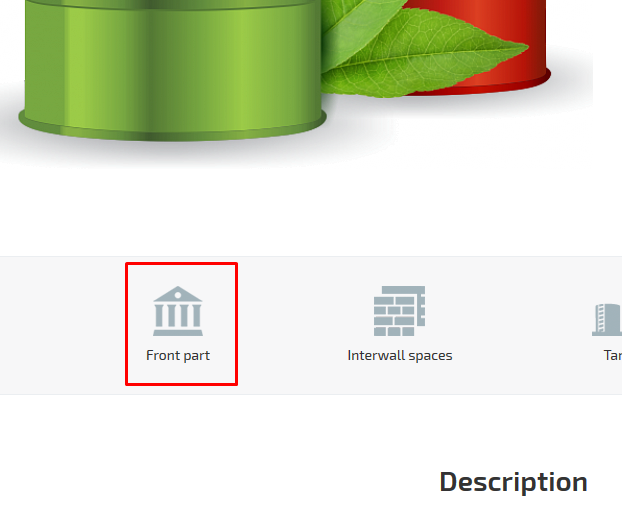 На картинку двери вот отсюда:http://ecotermix.ru/opt/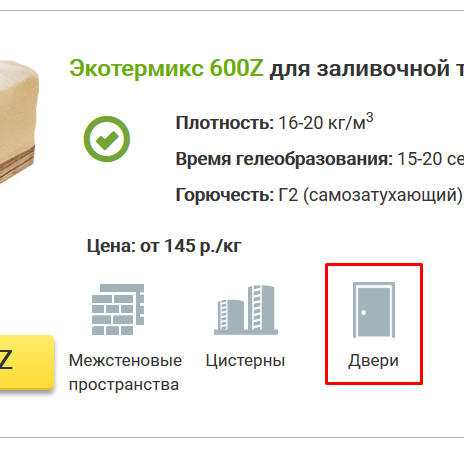 Подписи под картинкой:- для ecothermix.com вместо «Двери» - Door- для ecotermix.pl вместо «Двери» - DrzwiПосле внесения изменений вот на этой странице:http://ecothermix.com/catalog/polyols/ecothermix-600-zbio-/поставить те же 4 иконки, что и на этой:http://ecothermix.com/catalog/foam-system/ecothermix-600-zbio-isocyanate/А на этой странице:http://ecotermix.pl/katalog/polioli/ecotermix-600-zbio-/поставить те же 4 иконки, что и на этой:http://ecotermix.pl/katalog/systemypur/ecotermix-600-zbio-izocyjanian/2. На сайте ecothermix.com в форме внизу (поверх карты) выровнять поля таким образом, чтобы поля располагались по центру с одинаковыми отступами от краев формы, а кнопка отправки была бы выровнена правым краем по правому краю полей формы:- на мобильном при вертикальном просмотре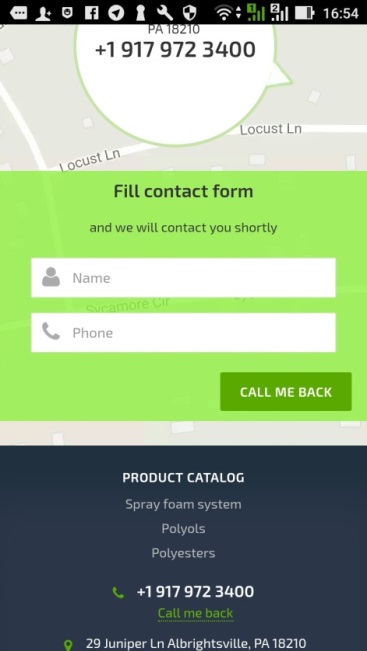 - на мобильном при горизонтальном просмотре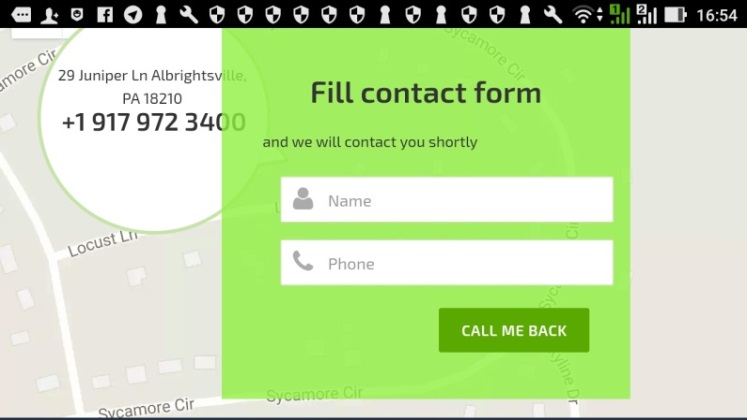 Сама форма при горизонтальном просмотре на мобильном не должна заезжать поверх круга с адресом, а должна быть смещена вправо. Эти правки не должны вызвать искажения на других разрешениях.3. На сайте ecotermix.pl в формах обратной связи есть чек-боксы. При этом сообщение можно отправить в том случае, если галочка поставлена только в одном из чек-боксов. А необходимо сделать так, чтобы сообщение отправлялось только в том случае.ю если поставлены оба чек-бокса.Текст напротив чек-боксов в мобильной версии выровнять по левому краю (сейчас почему-то по центру).4. Если на сайте ecotermix.pl расположить смартфон горизонтально и затем раскрыть текст рядом с чек-боксами, то расстояние от формы до футера становится слишком большим, а между картой и футером появляется белая полоса.По сути должно работать как на смартфоне при вертикальном просмотре экрана - там все нормально.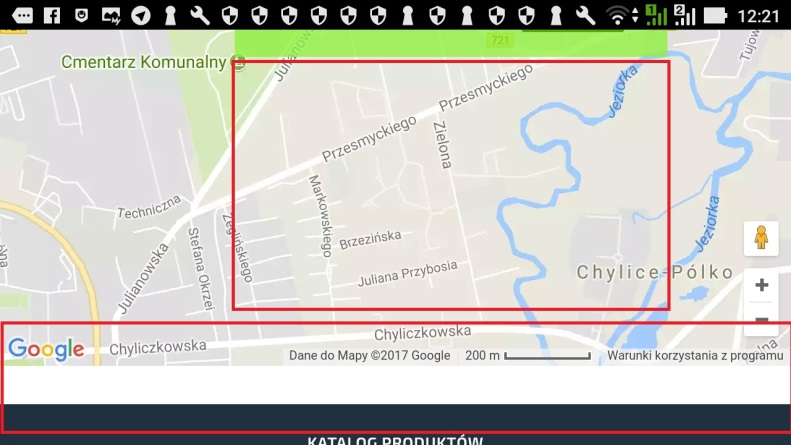 5. При отправке с формы по ссылке Zamów kontakt zwrótny (сайт ecotermix.pl) заголовок дублируется (написан дважды). То, что обведено, нужно убрать: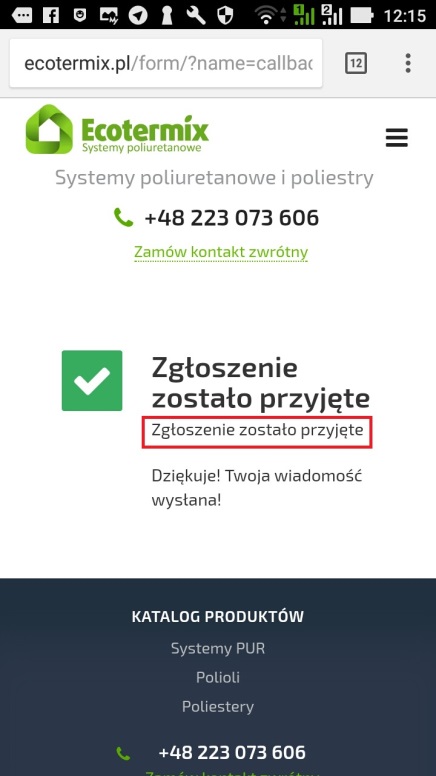 